ACA34 – APPROVAL FORM FOR NEW COURSESNotes:Section A, Section B, Section C, Section D and indicated portions of Section E to be completed by Department and the form submitted to Faculty Manager electronically.Indicated portions of Section E and all areas of Section F to be completed by Faculty Manager.  Section G to be completed by Faculty Manager or nominee.SECTION A: COURSE INFORMATION								back to top SECTION B: RESOURCE IMPLICATIONS (Staffing and other) 				back to top Note: No responsibility will necessarily be assumed by the faculty for providing additional resources.SECTION C: MOTIVATION 									back to top SECTION D:  DEPARTMENTAL APPROVAL 							back to top 
SECTION E:	COURSE INFORMATION FOR DC AND PC APPROVAL 			back to top Note:  Items preceded by an asterisk are to be completed by the Department.  All other items are to be completed by the Faculty Manager.SECTION F:  FACULTY OFFICE 								back to top SECTION G: DATA FOR PEOPLESOFT SETUP						back to top Note: This section to be completed only by Faculty Manager or nominee.
Course codeFull course title (Max. 65 characters, including spaces)Short course title (Max. 30 characters, including spaces) For Faculty Accreditation Committee 
Curriculum Outline(Show the place of this course in the curriculum/curricula in which it will either be compulsory or an elective)Qualifications 
(Name all degrees and/or diplomas towards which this course may be taken)Name of degree(s)/diploma(s) 
(Department to complete)Code of degree(s)/diploma(s) 
(Faculty Manager to complete)Qualifications 
(Name all degrees and/or diplomas towards which this course may be taken)NQF course level
Press F1 for NQF level helpNQF credit valueFirst year offeredSessionTotal no. primary contact meetingsProposed primary contact meeting timetable slotTotal no. tutorialsProposed tutorial timetable slotTotal no. practicalsProposed practical timetable slotTotal studio hoursTotal no. group hoursApproved by Faculty Timetable Committee?Approved by Faculty Timetable Committee?No Yes Course aimsLearning outcomes 
(List the knowledge/competencies students will be able to demonstrate on completing the course)Nature of Assessment (Specify assessment components and weighting of each towards final mark.)DP requirements(Complete or indicate if none.)Can a supplementary exam be awarded for 
this course?Does the Department have the required resources 
(staffing and operational) in the existing departmental budget to offer this course? No Yes Course ConvenorNames of other staff involved Available venues (lecture theatres, labs)Other resources and facilities requiredFieldwork componentIs this course replacing an existing course? (Select appropriate)No Yes If yes, what is the existing course code?Motivation for new courseMotivation for new courseMotivation for new courseFOUNDATION COURSES (Undergraduate Only)FOUNDATION COURSES (Undergraduate Only)FOUNDATION COURSES (Undergraduate Only)FOUNDATION COURSES (Undergraduate Only)FOUNDATION COURSES (Undergraduate Only)FOUNDATION COURSES (Undergraduate Only)FOUNDATION COURSES (Undergraduate Only)Is this a foundation course? (Refer to help document)Is this a foundation course? (Refer to help document)Is this a foundation course? (Refer to help document)If yes, complete the following:If yes, complete the following:If yes, complete the following:If yes, complete the following:If yes, complete the following:If yes, complete the following:If yes, complete the following:Indicate nature of course.  (Refer to help document) Indicate nature of course.  (Refer to help document) Indicate nature of course.  (Refer to help document) Extended Extended Augmented Augmented Indicate nature of course.  (Refer to help document) Indicate nature of course.  (Refer to help document) Indicate nature of course.  (Refer to help document) Fully foundational Fully foundational Augmenting Augmenting Is this course credit bearing towards the degree/diploma?Is this course credit bearing towards the degree/diploma?Is this course credit bearing towards the degree/diploma?No No Yes Yes If yes, indicate which degree(s) or diploma(s)If yes, indicate which degree(s) or diploma(s)If yes, indicate which degree(s) or diploma(s)Faculty Unit Head: 
Academic Development ProgrammeSignedDateDateDirector: 
Academic Development ProgrammeSignedDateDateProposed bySignedDateCourse ConvenorSignedDateHead of DepartmentSignedDateCourse codeCourse code* Full title* Full titleFee (Indicate year in brackets)Fee (Indicate year in brackets)     
Year: (      )     
Year: (      )* Course Convenor* Course Convenor* Course ConvenorCESM(To third order)CESM(To third order)* Contact time per week* Contact time per week* Contact time per week* NQF course level(Refer to help document)* NQF course level(Refer to help document)select NQF course level - Press F1 for helpselect NQF course level - Press F1 for help* NQF credit value* NQF credit value* NQF credit valueHEMIS course level(Refer to help document)HEMIS course level(Refer to help document)HEMIS unadjusted credit values(List credit value for each qualification for which this course may be taken for credit)HEMIS unadjusted credit values(List credit value for each qualification for which this course may be taken for credit)HEMIS unadjusted credit values(List credit value for each qualification for which this course may be taken for credit)QualificationQualificationQualificationQualificationQualification specific HEMIS valueQualification specific HEMIS valueHEMIS course level(Refer to help document)HEMIS course level(Refer to help document)HEMIS unadjusted credit values(List credit value for each qualification for which this course may be taken for credit)HEMIS unadjusted credit values(List credit value for each qualification for which this course may be taken for credit)HEMIS unadjusted credit values(List credit value for each qualification for which this course may be taken for credit)HEMIS course level(Refer to help document)HEMIS course level(Refer to help document)HEMIS unadjusted credit values(List credit value for each qualification for which this course may be taken for credit)HEMIS unadjusted credit values(List credit value for each qualification for which this course may be taken for credit)HEMIS unadjusted credit values(List credit value for each qualification for which this course may be taken for credit)HEMIS course level(Refer to help document)HEMIS course level(Refer to help document)HEMIS unadjusted credit values(List credit value for each qualification for which this course may be taken for credit)HEMIS unadjusted credit values(List credit value for each qualification for which this course may be taken for credit)HEMIS unadjusted credit values(List credit value for each qualification for which this course may be taken for credit)* Is this a foundation course? * Is this a foundation course? * Is this a foundation course? * Is this a foundation course? Please selectPlease selectPlease selectPlease selectPlease selectPlease selectPlease selectPlease selectPlease select   If yes, indicate foundation credit value   If yes, indicate foundation credit value   If yes, indicate foundation credit value   If yes, indicate foundation credit value* Mode* Mode* Mode* Mode* Contact* Contact* Distance* Distance* Distance* Projected enrolment* Projected enrolment* Projected enrolment* Projected enrolment* Pre-requisites(Complete or indicate if none)* Pre-requisites(Complete or indicate if none)* Pre-requisites(Complete or indicate if none)* Pre-requisites(Complete or indicate if none)* Co-requisites(Complete or indicate if none)* Co-requisites(Complete or indicate if none)* Co-requisites(Complete or indicate if none)* Co-requisites(Complete or indicate if none)* Course outline (Maximum 200 words for undergraduate courses. Follow instructions in help document.  Outline will be included on student transcript supplements and handbooks.)* Course outline (Maximum 200 words for undergraduate courses. Follow instructions in help document.  Outline will be included on student transcript supplements and handbooks.)* Course outline (Maximum 200 words for undergraduate courses. Follow instructions in help document.  Outline will be included on student transcript supplements and handbooks.)* Course outline (Maximum 200 words for undergraduate courses. Follow instructions in help document.  Outline will be included on student transcript supplements and handbooks.)* Course outline (Maximum 200 words for undergraduate courses. Follow instructions in help document.  Outline will be included on student transcript supplements and handbooks.)* Course outline (Maximum 200 words for undergraduate courses. Follow instructions in help document.  Outline will be included on student transcript supplements and handbooks.)* Course outline (Maximum 200 words for undergraduate courses. Follow instructions in help document.  Outline will be included on student transcript supplements and handbooks.)* Course outline (Maximum 200 words for undergraduate courses. Follow instructions in help document.  Outline will be included on student transcript supplements and handbooks.)* Course outline (Maximum 200 words for undergraduate courses. Follow instructions in help document.  Outline will be included on student transcript supplements and handbooks.)* Course outline (Maximum 200 words for undergraduate courses. Follow instructions in help document.  Outline will be included on student transcript supplements and handbooks.)* Course outline (Maximum 200 words for undergraduate courses. Follow instructions in help document.  Outline will be included on student transcript supplements and handbooks.)* Course outline (Maximum 200 words for undergraduate courses. Follow instructions in help document.  Outline will be included on student transcript supplements and handbooks.)* Course outline (Maximum 200 words for undergraduate courses. Follow instructions in help document.  Outline will be included on student transcript supplements and handbooks.)* Weighting of final result (Percentages must total 100%)* Weighting of final result (Percentages must total 100%)* Weighting of final result (Percentages must total 100%)* Weighting of final result (Percentages must total 100%)* Weighting of final result (Percentages must total 100%)* Weighting of final result (Percentages must total 100%)* Weighting of final result (Percentages must total 100%)* Weighting of final result (Percentages must total 100%)* Weighting of final result (Percentages must total 100%)* Weighting of final result (Percentages must total 100%)* Weighting of final result (Percentages must total 100%)* Weighting of final result (Percentages must total 100%)* Weighting of final result (Percentages must total 100%)CourseworkExamExamDissertationDissertationNature of AssessmentDP requirementsApproved by Faculty Accreditation CommitteeNo Yes Meeting dateFaculty approval via Dean’s CircularDC no.Publication DateSenate approval via Principal’s CircularPC no.Publication DateCourse codeCourse codePS course ID(Entered by ODR)PS course ID(Entered by ODR)PS course ID(Entered by ODR)PS course ID(Entered by ODR)PS course ID(Entered by ODR)PS course ID(Entered by ODR)PS course ID(Entered by ODR)Short title (Max. 30 characters)Short title (Max. 30 characters)Long title (Max. 65 characters)Long title (Max. 65 characters)First year offeredFirst year offeredCOURSE ATTRIBUTES AND COURSE LEVEL DATACOURSE ATTRIBUTES AND COURSE LEVEL DATACOURSE ATTRIBUTES AND COURSE LEVEL DATACOURSE ATTRIBUTES AND COURSE LEVEL DATACOURSE ATTRIBUTES AND COURSE LEVEL DATACOURSE ATTRIBUTES AND COURSE LEVEL DATACOURSE ATTRIBUTES AND COURSE LEVEL DATACOURSE ATTRIBUTES AND COURSE LEVEL DATACOURSE ATTRIBUTES AND COURSE LEVEL DATACOURSE ATTRIBUTES AND COURSE LEVEL DATACOURSE ATTRIBUTES AND COURSE LEVEL DATACOURSE ATTRIBUTES AND COURSE LEVEL DATACOURSE ATTRIBUTES AND COURSE LEVEL DATACOURSE ATTRIBUTES AND COURSE LEVEL DATACOURSE ATTRIBUTES AND COURSE LEVEL DATACOURSE ATTRIBUTES AND COURSE LEVEL DATAWhich PeopleSoft career should be attached to this course?Which PeopleSoft career should be attached to this course?Which PeopleSoft career should be attached to this course?Which PeopleSoft career should be attached to this course?Which PeopleSoft career should be attached to this course?Which PeopleSoft career should be attached to this course?Which PeopleSoft career should be attached to this course?Which PeopleSoft career should be attached to this course?Which PeopleSoft career should be attached to this course?Which PeopleSoft career should be attached to this course?Which PeopleSoft career should be attached to this course?Is this course part of an existing qualification or part of a qualification seeking approval?Is this course part of an existing qualification or part of a qualification seeking approval?Is this course part of an existing qualification or part of a qualification seeking approval?Is this course part of an existing qualification or part of a qualification seeking approval?Is this course part of an existing qualification or part of a qualification seeking approval?Is this course part of an existing qualification or part of a qualification seeking approval?Is this course part of an existing qualification or part of a qualification seeking approval?Is this course part of an existing qualification or part of a qualification seeking approval?Is this course part of an existing qualification or part of a qualification seeking approval?Is this course part of an existing qualification or part of a qualification seeking approval?Is this course part of an existing qualification or part of a qualification seeking approval?If this is a foundation course, how many of its total NQF credits are foundational?If this is a foundation course, how many of its total NQF credits are foundational?If this is a foundation course, how many of its total NQF credits are foundational?If this is a foundation course, how many of its total NQF credits are foundational?If this is a foundation course, how many of its total NQF credits are foundational?If this is a foundation course, how many of its total NQF credits are foundational?If this is a foundation course, how many of its total NQF credits are foundational?If this is a foundation course, how many of its total NQF credits are foundational?If this is a foundation course, how many of its total NQF credits are foundational?If this is a foundation course, how many of its total NQF credits are foundational?If this is a foundation course, how many of its total NQF credits are foundational?NQF course level (Refer to help document)NQF course level (Refer to help document)NQF course level (Refer to help document)NQF course level (Refer to help document)NQF course level (Refer to help document)NQF course level (Refer to help document)NQF course level (Refer to help document)NQF course level (Refer to help document)NQF course level (Refer to help document)NQF course level (Refer to help document)NQF course level (Refer to help document)select NQF course level - Press F1 for helpselect NQF course level - Press F1 for helpselect NQF course level - Press F1 for helpselect NQF course level - Press F1 for helpselect NQF course level - Press F1 for helpNQF credit valueNQF credit valueNQF credit valueNQF credit valueNQF credit valueNQF credit valueNQF credit valueNQF credit valueNQF credit valueNQF credit valueNQF credit valueHEMIS course level (Refer to help document)HEMIS course level (Refer to help document)HEMIS course level (Refer to help document)HEMIS course level (Refer to help document)HEMIS course level (Refer to help document)HEMIS course level (Refer to help document)HEMIS course level (Refer to help document)HEMIS course level (Refer to help document)HEMIS course level (Refer to help document)HEMIS course level (Refer to help document)HEMIS course level (Refer to help document)select HEMIS course levelselect HEMIS course levelselect HEMIS course levelselect HEMIS course levelselect HEMIS course levelCESMCESMCESMCESMCESMCESMCESMCESMCESMCESMCESMCOMPONENT SETUP AND GRADING REQUIREMENTSCOMPONENT SETUP AND GRADING REQUIREMENTSCOMPONENT SETUP AND GRADING REQUIREMENTSCOMPONENT SETUP AND GRADING REQUIREMENTSCOMPONENT SETUP AND GRADING REQUIREMENTSCOMPONENT SETUP AND GRADING REQUIREMENTSCOMPONENT SETUP AND GRADING REQUIREMENTSCOMPONENT SETUP AND GRADING REQUIREMENTSCOMPONENT SETUP AND GRADING REQUIREMENTSCOMPONENT SETUP AND GRADING REQUIREMENTSCOMPONENT SETUP AND GRADING REQUIREMENTSCOMPONENT SETUP AND GRADING REQUIREMENTSCOMPONENT SETUP AND GRADING REQUIREMENTSCOMPONENT SETUP AND GRADING REQUIREMENTSCOMPONENT SETUP AND GRADING REQUIREMENTSCOMPONENT SETUP AND GRADING REQUIREMENTS
Components required for course (Select up to three)
Components required for course (Select up to three)
Components required for course (Select up to three)ClinicalClinicalExamField StudiesField StudiesLaboratory
Components required for course (Select up to three)
Components required for course (Select up to three)
Components required for course (Select up to three)LectureLectureModuleOnlineOnlinePractical
Components required for course (Select up to three)
Components required for course (Select up to three)
Components required for course (Select up to three)Seminar  Seminar  Thesis ResearchThesis ResearchThesis ResearchThesis ResearchThesis ResearchTutorial  Component against which grade will be enteredComponent against which grade will be enteredComponent against which grade will be enteredGrading basis to be used Grading basis to be used Grading basis to be used Can a supplementary exam be awarded for this course?Can a supplementary exam be awarded for this course?Can a supplementary exam be awarded for this course?Error! Reference source not found.Error! Reference source not found.Error! Reference source not found.Error! Reference source not found.Error! Reference source not found.Error! Reference source not found.Error! Reference source not found.Error! Reference source not found.Error! Reference source not found.Error! Reference source not found.Error! Reference source not found.Error! Reference source not found.Error! Reference source not found.COURSE FEE DATACOURSE FEE DATACOURSE FEE DATACOURSE FEE DATACOURSE FEE DATACOURSE FEE DATACOURSE FEE DATACOURSE FEE DATACOURSE FEE DATACOURSE FEE DATACOURSE FEE DATACOURSE FEE DATACOURSE FEE DATACOURSE FEE DATACOURSE FEE DATACOURSE FEE DATACourse fee and year usedCourse fee and year usedCourse fee and year usedFee (R)Fee (R)Fee (R)Fee (R)Year UsedYear UsedFund for course revenueFund for course revenueFund for course revenueCost CentreCost CentreWas this course included in the most recent budget submission?Was this course included in the most recent budget submission?Was this course included in the most recent budget submission?No No No No No No No No No Yes Yes Yes Yes Course component to be used for feesCourse component to be used for feesCourse component to be used for feesTitle for fee account (Max. 21 characters)Title for fee account (Max. 21 characters)Title for fee account (Max. 21 characters)Faculty Manager signatureDateDateDateDateODR signatureDateDateDateDateFees Office signatureDateDateDateDate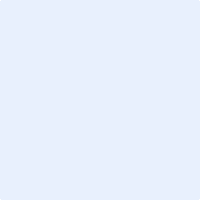 